РАБОЧАЯ ПРОГРАММа УЧЕБНОЙ ДИСЦИПЛИНЫОП.07. Основы газового хозяйства программы подготовки квалифицированных рабочих, служащих по профессии43.01.07.   Слесарь  по  эксплуатации  и  ремонту  газового оборудованияКвалификация: Слесарь по эксплуатации и ремонту газового оборудования - 3 разряд;Слесарь по эксплуатации и ремонту подземных газопроводов - 3 разряд.2017 г.Рабочая программа учебной дисциплины разработана на основе Федерального государственного образовательного стандарта (далее – ФГОС) по профессии среднего профессионального образования (далее СПО) 43.01.07.   Слесарь  по  эксплуатации  и  ремонту  газового оборудования, утвержденного приказом Министерством образования и науки Российской Федерации № 732, от 02 августа 2013 года.Организация-разработчик: ГАПОУ РС (Я) «Якутский промышленный техникум»Авторы:Заровняев Петр Петрович, мастер п/о и преподаватель спец.дисциплин по профессии 43.01.07.     Слесарь  по  эксплуатации  и  ремонту  газового оборудования;СОДЕРЖАНИЕ1. паспорт ПРОГРАММЫ УЧЕБНОЙ ДИСЦИПЛИНЫОсновы газового хозяйства1.1. Область применения программыПрограмма учебной дисциплины является частью программы подготовки квалифицированных рабочих, служащих в соответствии с ФГОС СПО по профессии   43.01.07.  Слесарь  по  эксплуатации  и  ремонту  газового оборудования.1.2. Место дисциплины в структуре основной профессиональной образовательной программы: входит в общепрофессиональный цикл.1.3. Цели и задачи учебной дисциплины – требования к результатам освоения дисциплины:Целью преподавания дисциплины  является изучение организации и структуры газового хозяйства,  устройства и эксплуатации подземных газопроводов, газорегуляторных пунктов, газового оборудования жилых домов, коммунально-бытовых и промышленных предприятий.Задачи:- Изучить характеристики газов и методы определения характеристик газов. Расчет процесса горения.- Изучить способы газоснабжения и расчет потребности в газе.- Изучить устройство газовых сетей и основы их расчета.- Изучить устройство приборов, применяемых в системах газораспределения.- Изучить устройство газовых приборов и систем автоматики, применяемых в них.- Изучить способы определения качества и расхода газа.- Знать основы безопасной эксплуатации газового хозяйстваВ результате изучения дисциплины студент должен освоить профессиональные компетенции:Освоение дисциплины направлено на развитие общих компетенцийВ результате освоения учебной дисциплины обучающийся должен:1.4. Рекомендуемое количество часов на освоение учебной дисциплины:максимальной учебной нагрузки обучающегося 108 часов, в том числе:обязательной аудиторной учебной нагрузки обучающегося 72 часов;самостоятельной работы обучающегося 36 часов.2. СТРУКТУРА И СОДЕРЖАНИЕ УЧЕБНОЙ ДИСЦИПЛИНЫ2.1. Объем учебной дисциплины и виды учебной работы3. условия реализации программы учебной дисциплины3.1. Требования к материально-техническому обеспечениюРеализация программы учебной дисциплины требует наличия учебного кабинета по материаловедениюОборудование учебного кабинета: - посадочные места по количеству обучающихся;- рабочее место преподавателя;- комплект учебно-наглядных пособий «Материаловедение»;- объемные модели металлической кристаллической решетки;- образцы металлов (стали, чугуна, цветных металлов и сплавов);- образцы неметаллических материалов.Технические средства обучения:- компьютер с лицензионным программным обеспечением и мультимедиапроектор.Перечень рекомендуемых учебных изданий:Организация образовательного процессаУчебная дисциплина «Основы газового хозяйства» включает 1 раздел «Основы газового хозяйства»;Перед изучением раздела проводятся обзорные занятия. Оформление всех листов графических работ выполняется в строгом соответствии с  заданиями, ГОСТами. В процессе изучения предмета обучающимся следует привить навыки пользования учебниками, учебными пособиями, ГОСТами, справочниками, чертежными и измерительными инструментами, компьютерными программными комплексами. При изучении материала предмета используются современные интерактивные методы, технические средства обучения и наглядные пособия.Кадровое обеспечение образовательного процессаРеализация примерной рабочей программы учебной дисциплины «Основы газового хозяйства» должна обеспечиваться педагогическими кадрами, имеющими профессиональное высшее образование, соответствующее профилю преподаваемой дисциплины Преподаватели, ведущие образовательную деятельность, должны регулярно, не менее 1 раза в 3 года, повышать свою квалификацию по профилю преподаваемой дисциплины, на курсах повышения квалификации или переподготовки.Контроль и оценка результатов освоения учебной ДисциплИНЫОценка качества освоения настоящей Программы включает в себя текущий контроль знаний в форме устных опросов на лекциях и практических занятиях, выполнения контрольных работ (в письменной форме) и самостоятельной работы (в письменной или устной форме);Для текущего контроля разработан фонд оценочных средств, предназначенный для определения соответствия (или несоответствия) индивидуальных образовательных достижений основным показателям результатов подготовки. Фонд оценочных средств в ключает средства поэтапного контроля формирования компетенций:  вопросы для проведения устного опроса на лекциях и практических занятиях;задания для самостоятельной работы (составление рефератов по темам примерной программы);вопросы и задания к контрольной работе;тесты для контроля знаний; практические занятия.Результаты освоения выражаются в освоении:	Общих и профессиональных компетенций, определенных в программе.Разработчик:Преподаватель спец.дисциплин:________________________ Заровняев П.П.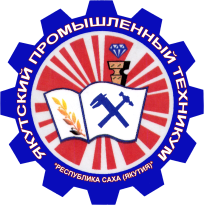 Министерство образования и науки  Республики Саха (Якутия)Государственное автономное профессиональное  образовательное учреждение Республики Саха (Якутия) «Якутский промышленный техникум»УТВЕРЖДАЮЗаместитель директора по УР_________________ С.В. Иванова«_____» __________ 20 ___ г.РАССМОТРЕНО                    на заседании предметно-цикловойкомиссии металлообработкиПротокол № ___ от ________ 2017 г.Председатель ПЦК ________________Игнатьева М.В.ОДОБРЕНО И РЕКОМЕНДОВАНОМетодическим советом ГАПОУ РС(Я) ЯПТПротокол № ___ от ________ 2017 г.Председатель МС ___________________Филиппов М.И.стр.ПАСПОРТ ПРОГРАММЫ УЧЕБНОЙ ДИСЦИПЛИНЫ4СТРУКТУРА и содержание УЧЕБНОЙ ДИСЦИПЛИНЫ6условия реализации программы учебной дисциплины10Контроль и оценка результатов Освоения учебной дисциплины11Коды КомпетенцииПК 1.1.	Выполнять работы по разборке и сборке газовой арматуры и оборудования.ПК 1.2.Определять и анализировать параметры систем газоснабжения.ПК 1.3. Выполнять работы по ремонту систем газоснабжения жилых домов и коммунально-бытовых потребителей.ПК 1.4. Производить обслуживание оборудования котельных, ремонт приборов и аппаратов системы газоснабжения промышленных потребителей.ПК 1.5. Производить установку и техническое обслуживание бытовых газовых приборов и оборудования.ПК 1.6. Проводить работы по вводу в эксплуатацию и пуску газа в бытовые газовые приборы.ПК 2.1.	Выполнять слесарные работы на действующих газопроводах.ПК 2.2. Выполнять слесарно-монтажные работы по присоединению вновь построенных газопроводов к действующим.ПК 2.3.Производить замеры давления газа на подземных газопроводахПК 2.4.Производить поиск утечки газа методом бурения скважин на глубину залегания газопроводов.ПК 2.5. Производить ремонт подземных газопроводов и сооружений на них (гидрозатворов, компенсаторов, конденсатосборников, вентилей, кранов, задвижек).ПК 2.6.Вводить в эксплуатацию газорегуляторные пункты, обслуживать и ремонтировать их оборудование.ПК 2.7.Обслуживать дренажные, катодные, анодные и                     Обслуживать дренажные, катодные, анодные и протекторные защитные установки.КодыКомпетенцииОК 1.Понимать сущность и социальную значимость будущей профессии, проявлять к ней устойчивый интерес.ОК 2.Организовывать собственную деятельность, выбирать типовые методы и способы выполнения профессиональных задач, оценивать их эффективность и качество.ОК 3.Принимать решения в стандартных и нестандартных ситуациях и нести за них ответственность.ОК 4.Анализировать рабочую ситуацию, осуществлять текущий и итоговый контроль, оценку и коррекцию собственной деятельности, нести ответственность за результаты своей работы.ОК 5.Осуществлять поиск информации, необходимой для эффективного выполнения профессиональных задач.ОК 6.Работать в команде, эффективно общаться с коллегами, руководством, клиентамиОК 7.Исполнять воинскую обязанность, в том числе с применением полученных профессиональных знаний (для юношей)знать- виды нормативно-технической и производственной документации; -  задачи эксплуатации газового хозяйства городов, поселков и населенных пунктов;- структуру и управление газовым хозяйством городов и населенных пунктов;- состав свойства и происхождение горючих газов, единицы изменения параметров газа, основные законы газового состояния;   уметьприменять знания основ газового хозяйства при изучении профессиональных модулей и в профессиональной деятельности;Вид учебной работыКоличество часовМаксимальная учебная нагрузка (всего)108Обязательная аудиторная учебная нагрузка (всего) 72в том числе:   лабораторные занятия-   практические занятия28   контрольные работа1   курсовая работа (проект) (не предусмотрено)                                          -Самостоятельная работа обучающегося (всего)                                                36в том числе:   самостоятельная работа над курсовой работой (проектом) (не предусмотрено)Итоговый контроль в форме дифференцированного зачёта                                               -22.2. Тематический план дисциплины: Основы газового хозяйства.2.2. Тематический план дисциплины: Основы газового хозяйства.2.2. Тематический план дисциплины: Основы газового хозяйства.2.2. Тематический план дисциплины: Основы газового хозяйства.Наименование разделов и темСодержание учебного материала, лабораторные и практические работы, самостоятельная работа обучающихся, курсовая работ (проект) (если предусмотрены)Количество часовУровень освоения1234Раздел 1.                              Основы газового хозяйства1-2Тема 1 Организационная структура и управление газовым хозяйством                                 городов и населенных пунктовСодержание учебного материала4Тема 1 Организационная структура и управление газовым хозяйством                                 городов и населенных пунктовГазовое хозяйство в условиях рыночной экономики. Задачи эксплуатации газового хозяйства. Структура и управление газовым хозяйством  42Тема 1 Организационная структура и управление газовым хозяйством                                 городов и населенных пунктовПрактические занятия: Газовое хозяйство в условиях рыночной экономики. Структура и управление газовым хозяйством  (выполнение технической графики, решения типовых задач)2Тема 1 Организационная структура и управление газовым хозяйством                                 городов и населенных пунктовКонтрольные работы на тему:-Тема 1 Организационная структура и управление газовым хозяйством                                 городов и населенных пунктовСамостоятельная работа обучающихся по теме: - Самостоятельная работа с конспектом занятий, учебной и практической литературой - Подготовка к практическим занятиям с использованием методических рекомендаций преподавателя.4Тема 2. Горючие газы и их свойстваСодержание учебного материала6Тема 2. Горючие газы и их свойстваПроисхождение природных горючих газов. Состав горючих газов. Единица измерения параметров газа. Основные законы газового состояния. Влажность и кристаллогидраты углеводородных газов.     62Тема 2. Горючие газы и их свойстваЛабораторные занятия:-Тема 2. Горючие газы и их свойстваПрактические занятия: Состав горючих газов. Единица измерения параметров газа. (решение типовых задач)4Тема 2. Горючие газы и их свойстваКонтрольные работы на тему: -Тема 2. Горючие газы и их свойстваСамостоятельная работа обучающихся по теме: - Самостоятельная работа с конспектом занятий, учебной и практической литературой - Подготовка к практическим занятиям с использованием методических рекомендаций преподавателя. 4Тема 3. Использование газового топлива Содержание учебного материала4Тема 3. Использование газового топлива Особенности газового топлива. Сгорание газового топлива. Условия воспламенения и горения газов. Продукты сгорания газа и контроль за процессом горения. Стабилизация газового пламени. Методы сжигания газа. Основные направления повышения газового топлива. Рациональное сжигание газа и защита воздушного бассейна.     42Тема 3. Использование газового топлива Лабораторные занятия:-Тема 3. Использование газового топлива Практические занятия: Продукты сгорания газа и контроль за процессом горения. Стабилизация газового пламени. Методы сжигания газа.(выполнение технической графики, анализ)2Тема 3. Использование газового топлива Дифференцированный зачет по теме: Горючие газы и их свойства1Тема 3. Использование газового топлива Самостоятельная работа обучающихся по теме:Самостоятельная работа с конспектом занятий, учебной и практической литературой Подготовка к практическим занятиям с использованием методических рекомендаций преподавателя.4Тема 4.Газовые горелкиСодержание учебного материала62Тема 4.Газовые горелкиКлассификация. Диффузионные горелки. Инжекционные горелки. Горелки с принудительной подачей воздуха. Комбинированные горелки. Автоматизация процессов сжигания газа62Тема 4.Газовые горелкиЛабораторные занятия:-Тема 4.Газовые горелкиПрактические занятия: Диффузионные горелки. Инжекционные горелки. Горелки с принудительной подачей воздуха. Анализ, тестирования4Тема 4.Газовые горелкиКонтрольные работы на тему: -Тема 4.Газовые горелкиСамостоятельная работа обучающихся по теме: - Самостоятельная работа с конспектом занятий, учебной и практической литературой - Подготовка к практическим занятиям с использованием методических рекомендаций преподавателя. 4Тема 5.Подземные газопроводыСодержание учебного материала62Тема 5.Подземные газопроводыДобыча и транспортирование газа по магистральным газопроводам. Системы газораспределения городов. Устройство подземных газопроводов. Трубы и их соединения. Газовая арматура и оборудование. Приемка и ввод газопроводов в эксплуатацию.62Тема 5.Подземные газопроводыЛабораторные занятия:-Тема 5.Подземные газопроводыПрактические занятия: Системы газораспределения городов. Устройство подземных газопроводов. Трубы и их соединения. Газовая арматура и оборудование.4Тема 5.Подземные газопроводыКонтрольные работы на тему: -Тема 5.Подземные газопроводыСамостоятельная работа обучающихся по теме: - Самостоятельная работа с конспектом занятий, учебной и практической литературой - Подготовка к практическим занятиям с использованием методических рекомендаций преподавателя.4Тема 6.Эксплуатация подземных газопроводовСодержание учебного материала62Тема 6.Эксплуатация подземных газопроводовРежим работы систем газораспределения. Техническое обслуживание. Замер давления газа. Устранение закупорок. Поиски утечек газа и их устранение. Приборные методы контроля за техническим состоянием. Ремонтные работы. Подготовка систем газораспределения к работев зимних условиях.62Тема 6.Эксплуатация подземных газопроводовЛабораторные занятия:Тема 6.Эксплуатация подземных газопроводовПрактические занятия: Режим работы систем газораспределения. Техническое обслуживание. Замер давления газа.2Тема 6.Эксплуатация подземных газопроводовКонтрольные работы на тему: Тема 6.Эксплуатация подземных газопроводовСамостоятельная работа обучающихся по теме: - Самостоятельная работа с конспектом занятий, учебной и практической литературой - Подготовка к практическим занятиям с использованием методических рекомендаций преподавателя.4Тема 7.Защита подземных газопроводов от коррозииСодержание учебного материала62Тема 7.Защита подземных газопроводов от коррозииСущность коррозионных процессов. Коррозионная активность грунтов и электрические измерения. Изоляционные покрытия. Проверка качества изоляции. Электрические методы зашиты. Обслуживание защитных установок62Тема 7.Защита подземных газопроводов от коррозииЛабораторные занятия:-Тема 7.Защита подземных газопроводов от коррозииПрактические занятия: Сущность коррозионных процессов. Коррозионная активность грунтов и электрические измерения. Изоляционные покрытия.4Тема 7.Защита подземных газопроводов от коррозииКонтрольные работы на тему: 2Тема 7.Защита подземных газопроводов от коррозииСамостоятельная работа обучающихся по теме: - Самостоятельная работа с конспектом занятий, учебной и практической литературой - Подготовка к практическим занятиям с использованием методических рекомендаций преподавателя.6Тема 8.Устройство и эксплуатация газорегуляторных пунктов      Содержание учебного материала6Тема 8.Устройство и эксплуатация газорегуляторных пунктов      Устройство газорегуляторных пунктов. Регуляторы давления. Предохранительные устройства регуляторов. Газовые фильтры. Контрольно-измерительные приборы. Ввод в эксплуатацию. Техническое обслуживание. Неисправности оборудования, способы их обнаружения и устранения. Правила безопасности при техническом обслуживании. Автоматизированные системы диспетчерского управления газовым хозяйством.62Тема 8.Устройство и эксплуатация газорегуляторных пунктов      Устройство газорегуляторных пунктов. Регуляторы давления. Предохранительные устройства регуляторов. Газовые фильтры. Контрольно-измерительные приборы. Ввод в эксплуатацию. Техническое обслуживание. Неисправности оборудования, способы их обнаружения и устранения. Правила безопасности при техническом обслуживании. Автоматизированные системы диспетчерского управления газовым хозяйством.6Тема 8.Устройство и эксплуатация газорегуляторных пунктов      Практические занятия: Устройство газорегуляторных пунктов. Регуляторы давления. Предохранительные устройства регуляторов. Газовые фильтры. Контрольно-измерительные приборы. Ввод в эксплуатацию. Техническое обслуживание.6Тема 8.Устройство и эксплуатация газорегуляторных пунктов      Контрольные работы на тему: Ввод в эксплуатацию ГРП, ГРУ1Тема 8.Устройство и эксплуатация газорегуляторных пунктов      Дифференцированный зачет: Устройство  и эксплуатация ГРП1Тема 8.Устройство и эксплуатация газорегуляторных пунктов      Самостоятельная работа обучающихся по теме: - Самостоятельная работа с конспектом занятий, учебной и практической литературой - Подготовка к практическим занятиям с использованием методических рекомендаций преподавателя.6Примерная тематика курсовой работы (проекта) (не предусмотрены)Примерная тематика курсовой работы (проекта) (не предусмотрены)Самостоятельная работа обучающихся над курсовой работой (проектом) (не предусмотрены)Самостоятельная работа обучающихся над курсовой работой (проектом) (не предусмотрены)Всего:Всего:108АвторНаименование изданияГод изданияИздательствоБрюханов О.Н., Кузнецов В.АГазифицированные котельные агрегаты: Учебник2012 ИНФРА-М Кязимов К.Г., Гусев В.ЕУстройство и эксплуатация газового  хозяйства: учебник для нач. проф. Образования /К.Г. Кязимов, В.Е. Гусев.-4-е изд., испр2012Издательский центр «Академия»Кязимов К.ГСправочник газовика: Справ. Пособие.-3-е изд., стер2006Изд. Центр «Академия»Правила безопасности в нефтяной и газовой промышленности.2008НЦ ЭНАСНаименование дисциплины в соответствии с учебным планомФамилия, имя, отчество, должность по штатному расписаниюКакое образовательное учреждение окончил, специальность (направление подготовки) по документу об образованииУченая степень, ученое (почетное) звание, квалификационная категорияСтаж педагогической работыСведения о повышении квалификацииУсловия привлечения к педагогической деятельности (штатный работник, внутренний совместитель, внешний совместитель)ОП.06.  Технология слесарных работ Заровняев Петр Петрович мастер ПОЯкутский Государственный Универститет им. М.К. Аммосова, 2006 г. «Производство строительных материалов и конструкций» - инженер-строитель. Диплом ВСВ №1958481 от 26.06.2006гВысшаяО. – П. – д.у. – АУ ДПО  «Институт новых технологий РС(Я)», 2014штатныйКоды проверяемых компетенцийПоказатели оценки результатаОК 1. Понимать сущность и социальную значимость будущей профессии, проявлять к ней устойчивый интерес.Адекватная самооценка процесса и результата учебной и профессиональной деятельности;Осведомленность о различных аспектах своей будущей  профессии;Участие в профессионально – значимых мероприятиях (НПК, конкурсах по профилю специальности и др.);Повышение готовности к осуществлению профессиональной  деятельности;ОК 2. Организовывать собственную деятельность, исходя из цели и способов ее достижения, определенных руководителем.Обоснованность выбора вида типовых методов и способов выполнения профессиональных задач; Адекватная самооценка уровня и эффективности организации собственной деятельности  по основам газового хозяйства; Соответствие подготовленного плана собственной деятельности по ремонту газового оборудования требуемым критериям;Рациональное распределение времени на все этапы решения задачи;Совпадение результатов самоанализа и экспертного анализа эффективности организации собственной деятельности  по основам газового хозяйства;ОК 3. Анализировать рабочую ситуацию, осуществлять текущий и итоговый контроль, оценку и коррекцию собственной деятельности, нести ответственность за результаты своей работы.Обоснованность выбора метода решения профессиональных задач в  стандартных  и  нестандартных ситуациях;Использование оптимальных, эффективных методов решения профессиональных задач;Принятие решения за короткий промежуток времениОК 4. Осуществлять поиск информации, необходимой для эффективного выполнения профессиональных задач.Обоснованность выбора метода поиска, анализа  и  оценки  информации, необходимой  для  постановки  и  решения  профессиональных  задач, профессионального и личностного развития;Грамотное использование оптимальных, эффективных методов поиска, анализа  и  оценки  информации;Нахождение необходимой информации за короткий промежуток времениОК 5. Использовать информационно-коммуникационные технологии в профессиональной деятельности.Обоснованность выбора информационно-коммуникационных технологий для совершенствования профессиональной деятельности;Соответствие требованиям использования информационно-коммуникационных технологий; Эффективное и грамотное использование информационно-коммуникационных технологий для совершенствования профессиональной деятельности;ОК 6. Работать в команде, эффективно общаться с коллегами, руководством, клиентами.Принятие и реализация управленческих решений;Принимать эффектные и грамотные  методы управления конфликтами.Применение в профессиональной деятельности приемы делового общения;ОК 7. Исполнять воинскую обязанность, в том числе с применением полученных профессиональных знаний (для юношей)Знание правовых, нормативных и организационных основ;  Знание основные виды потенциальных опасностей и их последствия в профессиональной деятельности; Знание основ военной службы и обороны государства; а также задач и основных мероприятий гражданской обороны; -Знание способа защиты населения от оружия.  Организация и провождение мероприятия по защите работающих и населения;Применять  профессиональные знания в ходе исполнения обязанностей военной службы на воинских должностях в соответствии с полученной профессией.ПК 1.1. Выполнять работы по разборке и сборке газовой арматуры и оборудования.Обоснованность выбора метода работ по разборке и сборке газовой арматуры и оборудованияГрамотное использование принятых требований для выполнения работ по разборке и сборке газовой арматуры и оборудования Соблюдение алгоритма выполнения работ по разборке и сборке газовой арматуры и оборудования Рациональное распределение времени на все этапы выполнения работ по разборке и сборке газовой арматуры и оборудования ПК 1.2. Определять и анализировать параметры систем газоснабжения.Обоснованность выбора метода определения и анализа параметров систем газоснабженияГрамотное использование принятых требований для определения и анализа параметров систем газоснабженияСоблюдение алгоритма определения и анализа параметров газоснабженияРациональное распределение времени на все этапы определения и анализа параметров газоснабжения   ПК 1.3. Выполнять работы по ремонту систем газоснабжения жилых домов и коммунально-бытовых потребителей.Обоснованность выбора метода  выполнения работ по ремонту систем газоснабжения жилых домов и коммунально - бытовых потребителей Грамотное использование принятых требований для выполнения  работ по ремонту систем газоснабжения жилых домов и коммунально - бытовых потребителей Соблюдение алгоритма выполнения работ по ремонту систем газоснабжения жилых домов и коммунально - бытовых потребителей Рациональное распределение времени на все этапы выполения работ по ремонту систем газоснабжения жилых домов и коммунально - бытовых потребителей ПК 1.4. Производить обслуживание оборудования котельных, ремонт приборов и аппаратов системы газоснабжения промышленных потребителей.Обоснованность выбора метода производства обслуживания оборудований котельных, ремонта приборов и аппаратов систем газоснабжения промышленных потребителейГрамотное использование принятых требований для производства обслуживание оборудований и ремонта приборов и аппаратов систем газоснабженияСоблюдение алгоритма производства обслуживания оборудования и ремонта приборов и аппаратов систем газоснабженияРациональное распределение времени на все этапы производства обслуживания оборудований котельных, ремонта приборов и аппаратов систем газоснабжения промышленных потребителейПК 1.5. Производить установку и техническое обслуживание бытовых газовых приборов и оборудования.Обоснованность выбора метода производства установки и технического обслуживания бытовых газовых приборов и оборудованийГрамотное использование принятых требований для производства установки и технического обслуживания бытовых газовых приборов и оборудованийСоблюдение алгоритма производства установки и технического обслуживания бытовых газовых приборов и оборудованийРациональное распределение времени на все этапы производства установки и технического обслуживания бытовых газовых приборов и оборудованийПК 1.6. Проводить работы по вводу в эксплуатацию и пуску газа в бытовые газовые приборы.Обоснованность выбора метода проведения работ по вводу в эксплуатацию и пуску газа в бытовые газовые приборыГрамотное использование принятых требований для проведения работ по вводу в эксплуатацию и пуску газа в бытовые газовые приборыСоблюдение алгоритма проведения работ по вводу в эксплуатацию и пуску газа в бытовые газовые приборыРациональное распределение времени на все этапы проведения работ по вводу в эксплуатацию и пуску газа в бытовые газовые приборыПК 2.1. Выполнять слесарные работы на действующих газопроводах.Обоснованность выбора метода выполнения слесарных работ на действующих газопроводахГрамотное использование принятых требований для выполнения слесарных работ на действующих газопроводахСоблюдение алгоритма выполнения слесарных работ на действующих газопроводахРациональное распределение времени на все этапы выполнения слесарных работ на действующих газопроводахПК 2.2. Выполнять слесарно-монтажные работы по присоединению вновь построенных газопроводов к действующимОбоснованность выбора метода выполнения слесарно-монтажных работ по присоединению вновь построенных газопроводов к действующимГрамотное использование принятых требований для выполнения слесарно-монтажных работ по присоединению вновь построенных газопроводов к действующимСоблюдение алгоритма выполнения слесарно-монтажных работ по присоединению вновь построенных газопроводов к действующимРациональное распределение времени на все этапы выполнения слесарно-монтажных работ по присоединению вновь построенных газопроводов к действующимПК 2.3. Производить замеры давления газа на подземных газопроводахОбоснованность выбора метода производства замера давления газа на подземных газопроводахГрамотное использование принятых требований для производства замера давления газа на подземных газопроводахСоблюдение алгоритма производства замера давления газа на подземных газопроводаРациональное распределение времени на все этапы производства замера давления газа на подземных газопроводаПК 2.4. Производить поиск утечки газа методом бурения скважин на глубину залегания газопроводов.Обоснованность выбора метода производства поиска утечки газа методов бурения скважин на глубину залегания газопроводовГрамотное  использование принятых требований для производства поиска утечки газа методов бурения скважин на глубину залегания газопроводовСоблюдение алгоритма производства поиска утечки газа методов бурения скважин на глубину залегания газопроводовРациональное распределение времени на все этапы  производства поиска утечки газа методов бурения скважин на глубину залегания газопроводовПК 2.5. Производить ремонт подземных газопроводов и сооружений на них (гидрозатворов, компенсаторов, конденсатосборников, вентилей, кранов, задвижек).Обоснованность выбора метода производства ремонта подземных газопроводов и сооружений на нихГрамотное использование принятых требований для производства ремонта подземных газопроводов и сооружений на нихСоблюдение алгоритма производства ремонта подземных газопроводов и сооружений на нихРациональное распределение времени на все этапы производства ремонта подземных газопроводов и сооружений на них  ПК 2.6. Вводить в эксплуатацию газорегуляторные пункты, обслуживать и ремонтировать их оборудование.Обоснованность выбора метода ввода в эксплуатацию газорегуляторных пунктов, обслуживания и ремонта их оборудованийГрамотное использование принятых требований для  ввода в эксплуатацию газорегуляторных пунктов, обслуживания и ремонта их оборудованийСоблюдение алгоритма ввода в эксплуатацию газорегуляторных пунктов, обслуживания и ремонта их оборудованийРациональное распределение времени на все этапы ввода в эксплуатацию газорегуляторных пунктов, обслуживания и ремонта их оборудованийПК 2.7. Обслуживать дренажные, катодные, анодные и протекторные защитные установки.Обоснованность выбора метода обслуживания дренажных, катодных, анодных и протекторных защитных  установокГрамотное использование принятых требований для обслуживания дренажных, катодных, анодных и протекторных защитных  установокСоблюдение алгоритма обслуживания дренажных, катодных, анодных и протекторных защитных  установокРациональное распределения времени на все этапы обслуживания дренажных, катодных, анодных и протекторных защитных  установок Наименование объектов контроля и оценкиОсновные показатели оценки результатаЗНАТЬ: задачи эксплуатации газового хозяйства городов, поселков и населенных пунктов; Верное определение сущности и понятия задач эксплуатации газового хозяйства городов, поселков и населенных пунктов;Верная характеристика понятия задач эксплуатации газового хозяйства городов, поселков и населенных пунктовструктуру газового хозяйства городов и населенных пунктов и управление им;Верное определение структуры газового хозяйства городов и населенных пунктовГрамотная трактовка управления структурой газового хозяйства городов и населенных пунктовсостав, свойства и происхождение горючих газов, единицы измерения параметров газа, основные законы газового состоянияВерное указание состава , свойств и происхождения горючих газов;Верное указание единиц измерения параметров газа;Верное определение основных законов газового состояния.УМЕТЬ:применять знания основ газового хозяйства при изучении профессиональных модулей и в профессиональной деятельности;Верная классификация основных задач газового хозяйства;Соответствие технологии применения  основных правил и документов требованиям и стандартам сертификации РФ;Рациональное распределение времени на все этапы решения практической задачи;